	Genève, le 30 novembre 2012Madame, Monsieur,1	J'ai l'honneur de vous informer que 102 Etats Membres participant à l'Assemblée mondiale de normalisation des télécommunications (Dubaï, 20-29 novembre 2012) ont approuvé la Recommandation UIT-T D.195 révisée et les nouvelles Recommandations UIT-T G.8113.1/Y.1372.1, UIT-T G.8113.2/Y.1372.2, UIT-T G.9901, UIT-T G.9980 et UIT-T Y.2770.2	Les titres des Recommandations UIT-T révisées ou nouvelles qui ont été approuvées, ainsi que leurs dates d'approbation, sont les suivants:–	Recommandation UIT-T D.195 révisée (20 novembre 2012), Délais de règlement des comptes pour les services de télécommunication internationaux.–	Nouvelle Recommandation UIT-T G.8113.1/Y.1372.1 (20 novembre 2012), Mécanismes d'exploitation, d'administration et de maintenance pour la technologie MPLS-TP dans les réseaux de transport en mode paquet.–	Nouvelle Recommandation UIT-T G.8113.2/Y.1372.2 (20 novembre 2012), Mécanismes d'exploitation, d'administration et de maintenance pour les réseaux MPLS-TP utilisant les outils définis pour la MPLS.–	Nouvelle Recommandation UIT-T G.9901(20 novembre 2012), Emetteurs-récepteurs de courants porteurs en ligne OFDM à bande étroite – Spécification de la densité spectrale de puissance.–	Nouvelle Recommandation UIT-T G.9980 (23 novembre 2012), Télégestion d'équipements des locaux clients sur des réseaux large bande – Protocole de gestion d'équipements du local client sur un réseau étendu (CWMP).–	Nouvelle Recommandation UIT-T Y.2770 (20 novembre 2012), Spécifications relatives au contrôle approfondi des paquets dans les réseaux de prochaine génération.3	Les renseignements existants sur les brevets sont accessibles en ligne sur le site web de l'UIT-T.4	Les versions prépubliées de ces Recommandations seront prochainement disponibles sur le site web de l'UIT-T.5	L'UIT publiera ces Recommandations dès que possible.Veuillez agréer, Madame, Monsieur, l'assurance de ma haute considération.Malcolm Johnson
Directeur du Bureau de la
normalisation des télécommunicationsBureau de la normalisation
des télécommunications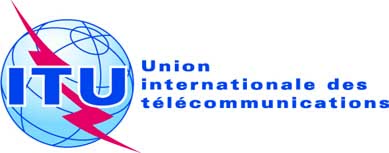 Réf.:Circulaire TSB 002COM 3/RH; COM 13/TK; COM 15/GJ-	Aux administrations des Etats Membres de l'UnionTél.:
Fax:
E-mail:+41 22 730 6311
+41 22 730 5853
tsbsgd@itu.int Copie:-	Aux Membres du Secteur UIT-T;-	Aux Associés de l'UIT-T;-	Aux établissements universitaires participant aux travaux de l'UIT-T;-	Aux Présidents et Vice-Présidents des 
Commissions d'études 3, 13 et 15;-	Au Directeur du Bureau de développement des télécommunications;-	Au Directeur du Bureau des radiocommunicationsObjet:Approbation de la Recommandation UIT-T D.195 révisée et des nouvelles Recommandations UIT-T G.8113.1/Y.1372.1, UIT-T G.8113.2/Y.1372.2, UIT-T G.9901, UIT-T G.9980 et UIT-T Y.2770